					1.1.2021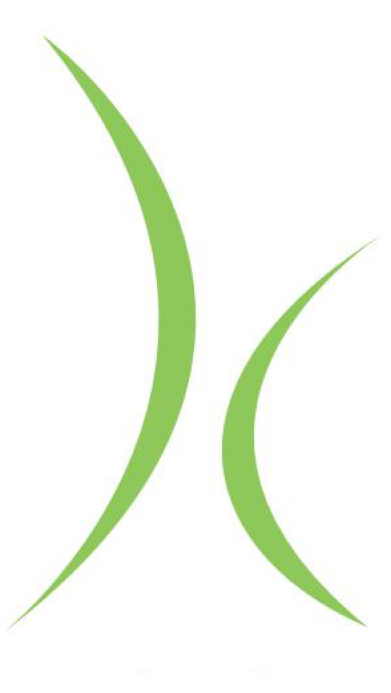 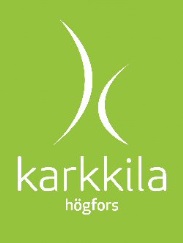 OHJEET TOIMITTAJILLEOlemme koonneet tähän ohjeeseen laskutukseen liittyviä tietoja. Ohjeen mukaan toimimalla saatte suorituksen laskuunne eräpäivään mennessä.Kaupungin ostolaskut hoidetaan talous- ja henkilöstöhallinnon palvelukeskus Monetra Pirkanmaa Oy:ssä, laskut lähetetään alla olevaan osoitteeseen, verkkolaskuille lisätään merkitään myös tämä osoite.Laskutusosoite	Karkkilan kaupunki		PL 982400026 BaswareVerkkolaskuosoite	välittäjä Basware Oy  välittäjän tunnus BAWCFI22		Karkkilan OVT 003701270467		y-tunnus 0127046-7Karkkilan kaupunki kuuluu rakennuspalvelujen käännetyn arvonlisäverovelvollisuuden piiriin (AVL 8 c §)LASKUSSA YLEISTEN LASKUMERKINTÖJEN LISÄKSI TARVITTAVAT TIEDOTYksikkö, johon tuote/palvelu tilattu/ostettu, myös kustannuspaikka jos tiedossaKohde, johon tuote/palvelu tilattu/ostettuTilaajan nimi/kuittausSelkeä selite tuotteesta/palvelustaToimittajan yhteystieto ja y-tunnusMAKSUEHTOVähintään 14 vrk  (laskunkierto järjestelmässä vaatii vähintään ko. ajan)LASKUTUSJAKSOEdellisen kuukauden palvelut/tuotteet on laskutettava viimeistään seuraavan kuukauden aikanaMUUTA HUOMIOITAVAAKaikki laskut on toimitettava ylläolevaan laskutusosoitteeseen (ei kaupungintalolle eikä sähköpostiin)Mikäli lasku toimitetaan muulla tavalla, emme voi taata laskunmaksua maksuehdon mukaisestiVesihuoltolaitoksen laskut omina laskuinaMuu posti, kuten sopimukset ja salassa pidettävä materiaali lähetetään osoitteeseen:Karkkilan kaupunki, PL 50, 03601 KarkkilaKiitos yhteistyöstä!